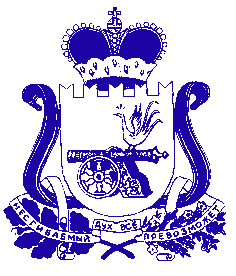 АДМИНИСТРАЦИЯ МУНИЦИПАЛЬНОГО ОБРАЗОВАНИЯ «ТЕМКИНСКИЙ РАЙОН» СМОЛЕНСКОЙ ОБЛАСТИПОСТАНОВЛЕНИЕот 30.12.2013 года № 771                                                                          с. ТемкиноОб утверждении формы бланков Администрации муниципального образования «Темкинский район»Смоленской областиВ соответствии с ч. 3, 4, 6 ст. 43 Федерального закона «Об общих принципах организации местного самоуправления в Российской Федерации», Уставом муниципального образования «Темкинский район» Смоленской области, пунктом 5.3. раздела 5 Положения «О гербе муниципального образования «Темкинский район» Смоленской области», утвержденного решением Темкинского районного Совета депутатов от 27.04.2012 № 45,Администрация муниципального образования «Темкинский район» Смоленской области п о с т а н о в л я е т:1. Утвердить формы бланков Администрации муниципального образования «Темкинский район» Смоленской области, согласно приложениям 1 - 4.2. Распоряжение Администрации муниципального образования «Темкинский район» Смоленской области №167-р от 09.08.2010 года «Об утверждении формы бланков Администрации муниципального образования «Темкинский район» Смоленской области» (с учетом внесенных изменений), считать утратившим силу.3. Настоящее постановление вступает в силу с 01 февраля 2014 года.4. Контроль за исполнением настоящего постановления оставляю за собой.Глава  Администрации муниципального образования«Темкинский район» Смоленской области                                              Р.В. ЖуравлевПриложение 3к постановлению Администрации муниципального образования“Темкинский район” Смоленской областиот 30.12.2013 года № 771Приложение 4к постановлению Администрации муниципального образования“Темкинский район” Смоленской областиот 30.12.2013 года № 771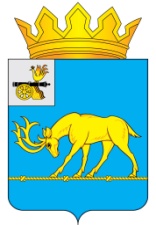 АДМИНИСТРАЦИЯАДМИНИСТРАЦИЯАДМИНИСТРАЦИЯАДМИНИСТРАЦИЯАДМИНИСТРАЦИЯМУНИЦИПАЛЬНОГО ОБРАЗОВАНИЯМУНИЦИПАЛЬНОГО ОБРАЗОВАНИЯМУНИЦИПАЛЬНОГО ОБРАЗОВАНИЯМУНИЦИПАЛЬНОГО ОБРАЗОВАНИЯМУНИЦИПАЛЬНОГО ОБРАЗОВАНИЯ«ТЕМКИНСКИЙ РАЙОН»«ТЕМКИНСКИЙ РАЙОН»«ТЕМКИНСКИЙ РАЙОН»«ТЕМКИНСКИЙ РАЙОН»«ТЕМКИНСКИЙ РАЙОН»СМОЛЕНСКОЙ ОБЛАСТИСМОЛЕНСКОЙ ОБЛАСТИСМОЛЕНСКОЙ ОБЛАСТИСМОЛЕНСКОЙ ОБЛАСТИСМОЛЕНСКОЙ ОБЛАСТИСоветская ул., д. 27, с. Темкино, 215350Советская ул., д. 27, с. Темкино, 215350Советская ул., д. 27, с. Темкино, 215350Советская ул., д. 27, с. Темкино, 215350Советская ул., д. 27, с. Темкино, 215350тел./факс (48136) 2-18-44тел./факс (48136) 2-18-44тел./факс (48136) 2-18-44тел./факс (48136) 2-18-44тел./факс (48136) 2-18-44E-mail: temkino@admin.sml.E-mail: temkino@admin.sml.E-mail: temkino@admin.sml.E-mail: temkino@admin.sml.E-mail: temkino@admin.sml.temkino@admin.smolensk.rutemkino@admin.smolensk.rutemkino@admin.smolensk.rutemkino@admin.smolensk.rutemkino@admin.smolensk.ru№на №от